РЕСПУБЛИКА ДАГЕСТАНСОБРАНИЕ ДЕПУТАТОВ МУНИЦИПАЛЬНОГО РАЙОНА «ДЕРБЕНТСКИЙ РАЙОН»368600, г. Дербент, ул. Гагарина, 23                                                                                                         тел: 4-31-75                                                                                                                                 Утверждаю Председатель Собрания депутатов    МР «Дербентский  район» .                                                                                                                                            _____    Семедов М.А.Проект повестка днясемнадцатого    заседания Собрания депутатовмуниципального района «Дербентский район«14»  сентября  2018г.                                                                         г. Дербент                                              1. Информация об итогах уборочной   компании  в МР «Дербентский район».Информация - заместитель главы МР «Дербентский район» Бабаев С.Э.2. Информация о подготовке к отопительному сезону в школьных и дошкольных учреждениях МР «Дербентский район»Информация - заместитель главы МР «Дербентский район» Гаджимурадов А.Ш.3.«О внесении  изменений  в  решение  Собрания  депутатов  МР «Дербентский район» №12/1  от  26  декабря  2017  года «О районном  бюджете  МР «Дербентский   район»  на  2018  год  и  плановый  период  2019 и 2020  годов».                                                                                     Информация - начальник  МУ «Финансовое управление администрации  МР «Дербентский  район»  Алифханов  П.А.                                                                                                                                  4.«О внесении  изменений  в  решение  Собрания  депутатов  МР «Дербентский район» №12/9  от  26  декабря  2017  года «О закреплении в 2018 году и на плановый период 2019 и 2020 годы полномочий администратора доходов бюджета муниципального района «Дербентский район»»Информация - начальник  МУ «Финансовое управление администрации  МР «Дербентский  район»  Алифханов  П.А.                                                                                                                                5.Отчет об исполнении бюджета МР «Дербентский район» за первое полугодие 2018 года. Информация - начальник  МУ «Финансовое управление администрации  МР «Дербентский  район»  Алифханов  П.А.                                                                                                                                6.Разное.Заседание Собрания депутатов  МР «Дербентский  район» состоится                     14 сентября 2018 года  в  10 часов в  актовом  зале  администрации МР «Дербентский  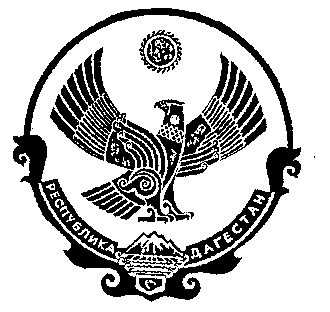 